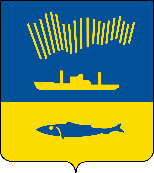 АДМИНИСТРАЦИЯ ГОРОДА МУРМАНСКАП О С Т А Н О В Л Е Н И Е 02.07.2021                                                                                                         № 1791 В соответствии с решением Совета депутатов города Мурманска              от 30.10.2008 № 54-669 «Об оплате труда работников муниципальных казенных, бюджетных и автономных учреждений города Мурманска», постановлением администрации города Мурманска от 03.04.2013 № 690 «Об оплате труда работников муниципальных учреждений города Мурманска» и в целях совершенствования системы оплаты труда и обеспечения единых подходов к регулированию заработной платы работников муниципальных учреждений, подведомственных комитету по развитию городского хозяйства администрации города Мурманска, п о с т а н о в л я ю: 1. Внести в примерное положение об оплате труда работников муниципальных учреждений, подведомственных комитету по развитию городского хозяйства администрации города Мурманска, утвержденное постановлением администрации города Мурманска от 10.06.2013 № 1441 (в ред. постановлений от 20.08.2013 № 2128, от 31.10.2013 № 3077, от 27.01.2014 №  171,  от  28.04.2014  №  1188,  от  31.07.2014  №  2444,  от  24.03.2015  № 783, от 06.11.2015 № 3082, от 17.11.2016 № 3501, от 20.01.2017 № 112, от 30.01.2018 № 190,  от  07.05.2018  № 1268,  от  25.07.2019  № 2504,  от 05.11.2019 № 3660, от 12.03.2020 № 674, от 09.09.2020 № 2098, от 07.10.2020 № 2284) следующие изменения:- приложение № 1 к примерному положению об оплате труда работников муниципальных учреждений, подведомственных комитету по развитию городского хозяйства администрации города Мурманска, изложить в новой редакции согласно приложению к настоящему постановлению.2. Отделу информационно-технического обеспечения и защиты информации администрации города Мурманска (Кузьмин А.Н.) разместить настоящее постановление с приложением на официальном сайте администрации города Мурманска в сети Интернет.3. Редакции газеты «Вечерний Мурманск» (Хабаров В.А.) опубликовать настоящее постановление с приложением.4. Настоящее постановление вступает в силу со дня официального опубликования и распространяется на правоотношения, возникшие с 01.05.2021.5. Контроль за выполнением настоящего постановления возложить на заместителя главы администрации города Мурманска – председателя комитета по развитию городского хозяйства Кольцова Э.С.Глава администрациигорода Мурманска			          				             Е.В. Никора